Муниципальное казенное общеобразовательное учреждениесредняя общеобразовательная школа  с углубленным изучением отдельных предметов  пгт Красная ПолянаВятскополянского  района Кировской области		                                                                                                                                                                                       Руководитель  кружка  Камаева Е.Н.Стаж работы: 5 летКвалификационная категория:12013 -2014 учебный годУТВЕРЖДАЮ                                                                                                                                                          Составлена на   основе                           Директор МКОУ  СОШ с УИОП                                                                                             «Методических рекомендацийпгт Красная Поляна                                                                                                                   по организации работы с детьми» _______Г.А. Бахвалова                                                                    «___»__________ 2013  г.                                                                                                                   Федеральные законы                                                                                                                                                                  № 131- ФЗ от 6.10.03                                                                                                                                                                     №196 –ФЗ10.12.1995                                                                                                                                                                  №199 –ФЗ от 31.12.05Р А Б О Ч А Я   П Р О Г Р А М М Акружка«Юный инспектор движения»34 часаЦель: формирование у учащихся сознательного и ответственного отношения к вопросам личной безопасности и безопасности окружающих участников дорожного движения. Расширение системы знаний и практических навыков безопасного поведения на дорогах.Задачи:пропагандировать соблюдение правил дорожного движениявыработать в детях потребность  в соблюдении правил дорожного движениявоспитать у школьников необходимые  навыки поведения на улицах и дорогаПояснительная запискаСогласно Федеральному закону «О безопасности дорожного движения» основными принципами обеспечения безопасности дорожного движения являются: приоритет жизни и здоровья граждан, участвующих в дорожном движении, над экономическими результатами хозяйственной деятельности; приоритет ответственности государства за обеспечение безопасности дорожного движения над ответственностью граждан, участвующих в дорожном движении; соблюдение интересов граждан, общества и государства. Резкое возрастание в последние годы автомобилизации крупных городов порождает множество проблем, среди которых дорожно-транспортный травматизм все больше приобретает характер «национальной катастрофы». Ущерб только от гибели, ранения людей и повреждения транспортных средств в ДТП сопоставим с доходной частью бюджета и составляет в целом по России около 15 % от его величины. В отдельных регионах значение этого показателя достигает 30-40%. Общее число погибших в ДТП за последние 10 лет эквивалентно населению среднего областного центра страны, а ежегодное число пострадавших в ДТП многократно превышает количество жертв стихийных бедствий и техногенных катастроф. Анализ детского дорожно-транспортного травматизма показывает, что основной причиной является низкая культура участников дорожного движения, в том числе - детей. Учащиеся не обладают навыками поведения  в транспортной среде, не умеют верно оценить и предвидеть развитие дорожных ситуаций, последствий нарушения правил дорожного движения. Основными причинами ДТП по неосторожности детей чаще всего становятся: переход проезжей части вне установленном месте, переход перед близко идущим транспортом, выход на дорогу из-за стоящего транспортного средства, игра на проезжей части или в непосредственной близости от нее, нарушения Правил дорожного движения при управлении велосипедами, мопедами и мотоциклами. Данные нарушения свидетельствуют об отсутствии у детей твердых практических навыков поведения на дорогах и, как следствие, - неумение юных участников дорожного движения ориентироваться в сложной дорожной обстановке. Особую категорию пострадавших в результате ДТП составляют дети. Сохранение жизни и здоровья детей — одна из основных целей и смысл существования человеческого общества. Конвенция о правах ребенка утверждает неотъемлемое право каждого ребенка на жизнь и обязывает государство обеспечивать "в максимально возможной степени выживание и здоровое развитие ребенка" (ст. 6). Проблема профилактики детского дорожно-транспортного травматизма объединяет и представителей ГИБДД и систему образования.  Проблему травматизма детей на дороге возможно решить только при совместной работе школы, сотрудников Госавтоинспекции и активном участии родителей.Краткая характеристика занятийИспользуемая литератураРублях В.Э. Правила дорожного движения.-М.: Просвещение, 1981Извекова Н.А. и др. Занятия по правилам дорожного движения, М., Творческий центр, 2008 г.Фролов М.П., Спиридонов В.Ф. безопасность на улицах и дорогах 5-6 классы, М., 1997Орлов Ю.Б. Правила дорожного движения 4-6 кл., М., Просвещение,1984Нормативные документыВ настоящее время действуют следующие приказы Минобразования России и Минобрнауки России, регламентирующие порядок обучения детей вопросам безопасного поведения на дорогахПриказ Минобразования России от 22 августа 1996 года № 448 «Об утверждении документов по проведению аттестации и государственной аккредитации дошкольных образовательных учреждений». Приказ Минобразования России от 19 мая 1998 года № 2 -1235 «Об утверждении обязательного минимума содержания начального общего образования».Приказ Минобразования России от 19 мая 1998 года  № 2 – 1236 «Об утверждении временных требований к обязательному минимуму содержания основного общего образования».Приказ Минобразования России  от 30 июня 1999 года № 2 56 «Об утверждении обязательного минимума содержания  среднего (полного) общего образования».Приказ Минобразования России от 5 марта 2004 года № 2 1089 « Об утверждении федерального компонента государственных образовательных стандартов начального общего, основного общего и среднего (полного) общего образования».Приказ Минобразования России  от 9 марта 2004 года № 2 1312 «Об утверждении федерального базисного учебного плана и примерных учебных планов для образовательных учреждений РФ, реализующих программы общего образования».Приказ Минобразования России от 25 января 2002 года № 2 193 «О реализации решения коллегии Минобразования России от 25 декабря 2001 года № 219/ 2№ занятияНаименование темыКол.-во часовВводное занятие.    Ознакомление  с  тематикой работы кружка.  «Дорога- это жизнь».1Правила поведения  участников дорожного движения.  Дорожная этика.2Помощь в проведении  «Посвящения в пешеходы»  первоклассников1Рейд « Юный пешеход».   2Подведение итогов рейда.1Оформление стенда по правилам дорожного движения.1Дорожные знаки для водителей и пешеходов.  Ответственность водителей и пешеходов  за нарушение правил дорожного движения.  Назначение светофора.2Тестирование по изученным темам, разбор ошибок.1Дорожно-транспортные происшествия:  участники,  причины, последствия. Разбор дорожных  ситуаций из жизни кружковцев. 2 Дорога, улица, перекрестки.1 Оказание первой медицинской помощи  пострадавшему при дорожно-транспортном  происшествии.1Практическое занятие «Оказание первой медицинской помощи при кровотечениях, переломах, черепно-мозговых травмах, ожогах».2Проезд и переход  железнодорожных переездов.1Правила для пассажира в общественном транспорте.1 Практическая работа «Как я знаю правила дорожного движения?»2Составление и решение кроссвордов,  сканвордов по правилам дорожного движения. Обзор газеты «ДДД»2Подготовка к играм и помощь в проведении игр по ПДД2Рейд « Велосипедист».  2Практическое вождение на велосипеде.4Участие в конкурсе «Безопасное колесо».2Анализ работы кружка.1№ занятияНаименование темыКол.-во часовВводное занятие.    Ознакомление  с  тематикой работы кружка.  «Дорога- это жизнь». Почему на улице опасно. Для чего надо знать и выполнять Правила дорожного движения1Правила поведения  участников дорожного движения.  Дорожная этика.Элементы улицы: проезжая часть, тротуар. Пешеходные ограждения.Безопасность на улице. Как правильно ходить по тротуару, переходить проезжую часть.Наиболее безопасный путь в школу и домой. Разбор конкретного маршрута.Один помогает другому (не можешь сам перейти улицу - попроси взрослого помочь).Дисциплина на улице - залог безопасного движения. Будь внимательным и осторожным.  Правостороннее движение транспортных средств и пешеходов. «Принцип доверия»- основа взаимоотношений между участниками дорожного движения. Лица, распоряжения которых  для участников дорожного движения обязательны  для выполнения.2Помощь в проведении  «Посвящения в пешеходы»  первоклассниковУчастие членов отряда в постановке  сценария.1Рейд « Юный пешеход».  Раздача листовок пешеходам и водителям. Проведение анкеты  с водителями и родителями.2Подведение итогов рейда.Анализ  рейда  юидовцев. Разбор ошибок.1Оформление стенда по правилам дорожного движения.Распределение  обязанностей по оформлению стенда с  учетом возможностей.1Дорожные знаки для водителей и пешеходов.  Ответственность водителей и пешеходов  за нарушение правил дорожного движения.  Назначение светофора.Группы дорожных знаков и их назначение. Административная и уголовная ответственность. Ответственность родителей или лиц, их заменяющих за   нарушение правил дорожного движения. Действия участников движения по сигналам светофора.2Тестирование по изученным темам, разбор ошибок.1Дорожно-транспортные происшествия:  участники,  причины, последствия. Разбор дорожных  ситуаций из жизни кружковцев. Сложная обстановка на дорогах, недисциплинированность и  невнимательность пешеходов, нарушения правил дорожного движения при переходе через дорогу,  после выхода из общественного транспорта, катания с горок, игры на проезжей части. Дорожные ловушки (остался на середине дороги при переключении светофора, вышел из-за стоящего транспорта, вышел из общественного транспорта и др.)2 Дорога, улица, перекрестки. Сложность движения по улицам большого города. Соблюдение Правил дорожного движения - залог безопасности пешеходов. Повторение правил безопасного поведения на улицах и дорогах. Примеры дорожно-транспортных происшествий с детьми в городе, поселке, районе  по материалам дорожной полиции. Типы перекрестков.Нерегулируемый перекресток. Обозначение пешеходных переходов на нерегулируемом перекрестке. Правила перехода нерегулируемого перекрестка. Где и как перейти проезжую часть, если пешеходный переход не обозначен.1 Оказание первой медицинской помощи  пострадавшему при дорожно-транспортном  происшествии.Определить  степень травмирования  и состояние всех участников. Отойти на безопасное расстояние от места аварии.  Вызвать сотрудников ГИБДД, спасателей, пожарных, медиков; оказать  помощь пострадавшим. 1 помощь (остановить кровотечение, наложить жгут, сделать искусственное дыхание)1Практическое занятие «Оказание первой медицинской помощи при кровотечениях, переломах, черепно-мозговых травмах, ожогах».Виды кровотечения, их остановка. Виды переломов (способы наложения шин), степени ожога, 1 помощь при чрепно-мозговой травме, виды перевязок)2Проезд и переход  железнодорожных переездов.Опасности, возникающие при движении пешеходов вдоль железнодорожного полотна. Сигналы дежурного или светофора, находящихся на железнодорожном переезде. Правила перехода и проезда через железнодорожные пути. Запрещение хождения по рельсам и насыпи, игр вблизи железнодорожных путей.1Правила для пассажира в общественном транспорте.Правила для пассажиров автобуса и троллейбуса на остановке, при посадке, в салоне и при выходе. Правила перехода проезжей части при движении к остановке и после выхода из автобуса и троллейбуса. Опасные ситуации, возникающие при этом.  Правила для пассажиров трамвая на остановках, при посадке, в вагоне и при выходе. Правила перехода проезжей части при движении на остановку и после выхода из трамвая. Правила пользования маршрутным такси и легковым автомобилем.1 Практическая работа «Как я знаю правила дорожного движения?»2Составление и решение кроссвордов,  сканвордов по правилам дорожного движения. Обзор газеты «ДДД»2Подготовка к играм и помощь в проведении  «Что? Где? Когда?» 6-7 классы« Крестики нолики»  4-5 классы2Рейд « Велосипедист».  Раздача листовок, проведение бесед с  малолетними и подростками2Практическое вождение на велосипеде.Обучение фигурному вождению4Участие в конкурсе «Безопасное колесо».2Анализ работы кружка.Подведение итогов работы за год. Удачи и неудачи. Пожелания.1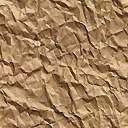 